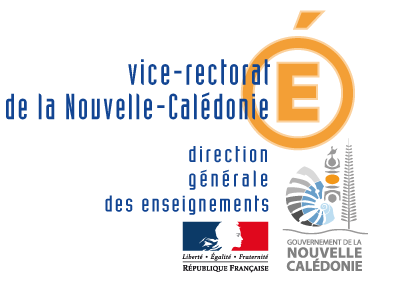 PROJET D’ETABLISSEMENT2020-2023FICHE ACTION  2020ÉTABLISSEMENT DE LA PROVINCE :                 Îles                                    Nord                                      Sud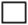 Nom de l’établissement : COLLEGE LOUIS LEOPOLD DJIET BOURAILNature de la demande :             Création   			Reconduction  AmbitionDévelopper l'identité de l'Ecole Calédonienne Construire une citoyenneté ouverte et responsableDévelopper l'identité de l'Ecole CalédonienneRenforcer l'éducation culturelle artistique et scientifiqueDévelopper l'identité de l'Ecole CalédonienneDévelopper la connaissance de l'histoire, de la culture et des langues des communautés de la Nouvelle-CalédonieConsidérer la diversité des publics pour une école de la réussiteGarantir à chaque élève, de l’école jusqu’au lycée, l'acquisition d'un socle de connaissances, compétences et valeursConsidérer la diversité des publics pour une école de la réussiteConstruire un parcours individuel de formation et d'orientation adapté à chaque élève et développer des stratégies d'apprentissage adaptée à leurs potentialités et à leur difficultéConsidérer la diversité des publics pour une école de la réussiteFavoriser l'innovation pédagogiqueConsidérer la diversité des publics pour une école de la réussiteRéduire les inégalités ou les écarts de performance selon les origines sociales ou culturelles, géographiques, de genreConsidérer la diversité des publics pour une école de la réussiteVaincre le décrochage ScolaireAncrer l'Ecole dans son environnement, un climat scolaire au service de l'épanouissement de l'élèveDévelopper les liens avec les familles et les partenariats institutionnelsAncrer l'Ecole dans son environnement, un climat scolaire au service de l'épanouissement de l'élève Veiller au maintien d'un environnement scolaire propice au bien-être et à la réussite des élèves et des personnelsAncrer l'Ecole dans son environnement, un climat scolaire au service de l'épanouissement de l'élèveFavoriser une scolarité sereine dans un climat de confianceOuvrir l'Ecole sur la région Océanie et le MondeOuvrir l’établissement au monde économique, social, coutumier et associatif, et à l’international Ouvrir l'Ecole sur la région Océanie et le MondeDévelopper la pratique des langues et la connaissance des cultures étrangères Ouvrir l'Ecole sur la région Océanie et le MondeDévelopper la mobilité des élèves et des personnels en renforçant les partenariats à l’internationalOuvrir l'Ecole sur la région Océanie et le Monde Promouvoir le développement des usages du numérique et des nouvelles technologies dans les apprentissages et pour les élèves1 -Intitulé de l’action :        Politique Documentaire 1 -Intitulé de l’action :        Politique Documentaire 2 –Diagnostique, objectif recherché, compétences travaillées :2 –Diagnostique, objectif recherché, compétences travaillées :2 –Diagnostique, objectif recherché, compétences travaillées :2 –Diagnostique, objectif recherché, compétences travaillées :2 –Diagnostique, objectif recherché, compétences travaillées : Il s’agit de définir les modalités de formation des élèves et d’'analyser leurs besoins et ceux des enseignants en matière d'information et de documentation. Il s’agit aussi de définir et de gérer les ressources physiques et numériques pour l'établissement, ainsi que le choix de leurs modalités d'accès au CDI, dans l'établissement, à la maison et en mobilité. La politique documentaire se construit autour de trois axes principaux : ● La formation des élèves● L’organisation des ressources documentaires● L’ouverture éducative, culturelle et professionnelle de l’établissementElle s’inscrit dans le volet pédagogique du projet d'établissement et est adaptée au contexte de l’établissement.  Il s’agit de définir les modalités de formation des élèves et d’'analyser leurs besoins et ceux des enseignants en matière d'information et de documentation. Il s’agit aussi de définir et de gérer les ressources physiques et numériques pour l'établissement, ainsi que le choix de leurs modalités d'accès au CDI, dans l'établissement, à la maison et en mobilité. La politique documentaire se construit autour de trois axes principaux : ● La formation des élèves● L’organisation des ressources documentaires● L’ouverture éducative, culturelle et professionnelle de l’établissementElle s’inscrit dans le volet pédagogique du projet d'établissement et est adaptée au contexte de l’établissement.  Il s’agit de définir les modalités de formation des élèves et d’'analyser leurs besoins et ceux des enseignants en matière d'information et de documentation. Il s’agit aussi de définir et de gérer les ressources physiques et numériques pour l'établissement, ainsi que le choix de leurs modalités d'accès au CDI, dans l'établissement, à la maison et en mobilité. La politique documentaire se construit autour de trois axes principaux : ● La formation des élèves● L’organisation des ressources documentaires● L’ouverture éducative, culturelle et professionnelle de l’établissementElle s’inscrit dans le volet pédagogique du projet d'établissement et est adaptée au contexte de l’établissement.  Il s’agit de définir les modalités de formation des élèves et d’'analyser leurs besoins et ceux des enseignants en matière d'information et de documentation. Il s’agit aussi de définir et de gérer les ressources physiques et numériques pour l'établissement, ainsi que le choix de leurs modalités d'accès au CDI, dans l'établissement, à la maison et en mobilité. La politique documentaire se construit autour de trois axes principaux : ● La formation des élèves● L’organisation des ressources documentaires● L’ouverture éducative, culturelle et professionnelle de l’établissementElle s’inscrit dans le volet pédagogique du projet d'établissement et est adaptée au contexte de l’établissement.  Il s’agit de définir les modalités de formation des élèves et d’'analyser leurs besoins et ceux des enseignants en matière d'information et de documentation. Il s’agit aussi de définir et de gérer les ressources physiques et numériques pour l'établissement, ainsi que le choix de leurs modalités d'accès au CDI, dans l'établissement, à la maison et en mobilité. La politique documentaire se construit autour de trois axes principaux : ● La formation des élèves● L’organisation des ressources documentaires● L’ouverture éducative, culturelle et professionnelle de l’établissementElle s’inscrit dans le volet pédagogique du projet d'établissement et est adaptée au contexte de l’établissement. 3 -Descriptif de l’action, dispositif (prenant en compte EPI, AP, EE, TPE, activités périscolaires…) :3 -Descriptif de l’action, dispositif (prenant en compte EPI, AP, EE, TPE, activités périscolaires…) :3 -Descriptif de l’action, dispositif (prenant en compte EPI, AP, EE, TPE, activités périscolaires…) :3 -Descriptif de l’action, dispositif (prenant en compte EPI, AP, EE, TPE, activités périscolaires…) :3 -Descriptif de l’action, dispositif (prenant en compte EPI, AP, EE, TPE, activités périscolaires…) :Recueil de diagnostiques / projets menés au CDI : AP en 6°, interventions ponctuelles demandées par des collègues / séances dans le cadre de la prévention harcèlement / séances sur les métiers / participation à des concours de lecture / mis en place d’actions de découverte culturelle	Recueil de diagnostiques / projets menés au CDI : AP en 6°, interventions ponctuelles demandées par des collègues / séances dans le cadre de la prévention harcèlement / séances sur les métiers / participation à des concours de lecture / mis en place d’actions de découverte culturelle	Recueil de diagnostiques / projets menés au CDI : AP en 6°, interventions ponctuelles demandées par des collègues / séances dans le cadre de la prévention harcèlement / séances sur les métiers / participation à des concours de lecture / mis en place d’actions de découverte culturelle	Recueil de diagnostiques / projets menés au CDI : AP en 6°, interventions ponctuelles demandées par des collègues / séances dans le cadre de la prévention harcèlement / séances sur les métiers / participation à des concours de lecture / mis en place d’actions de découverte culturelle	Recueil de diagnostiques / projets menés au CDI : AP en 6°, interventions ponctuelles demandées par des collègues / séances dans le cadre de la prévention harcèlement / séances sur les métiers / participation à des concours de lecture / mis en place d’actions de découverte culturelle	4 – Critères d’évaluation, indicateurs de réussite :4 – Critères d’évaluation, indicateurs de réussite :4 – Critères d’évaluation, indicateurs de réussite :4 – Critères d’évaluation, indicateurs de réussite :4 – Critères d’évaluation, indicateurs de réussite :4 – Critères d’évaluation, indicateurs de réussite :Taux de fréquentation du CDI / Nombres de classes accueillies au CDI / Projets menés / Participation à différentes actions pédagogiques inter disciplinaires	Taux de fréquentation du CDI / Nombres de classes accueillies au CDI / Projets menés / Participation à différentes actions pédagogiques inter disciplinaires	Taux de fréquentation du CDI / Nombres de classes accueillies au CDI / Projets menés / Participation à différentes actions pédagogiques inter disciplinaires	Taux de fréquentation du CDI / Nombres de classes accueillies au CDI / Projets menés / Participation à différentes actions pédagogiques inter disciplinaires	Taux de fréquentation du CDI / Nombres de classes accueillies au CDI / Projets menés / Participation à différentes actions pédagogiques inter disciplinaires	Taux de fréquentation du CDI / Nombres de classes accueillies au CDI / Projets menés / Participation à différentes actions pédagogiques inter disciplinaires	5- acteursNomPrénomGradeDisciplineDisciplinePilote de l’actionMERVIN-MILLIARD ElodieProfesseur DocumentationDocumentationAutres participants- l’ensemble de l’équipe pédagogique, éducative et administrative6- Niveau des élèves concernésNombre7 - Partenaires extérieurs sollicités :(Nombre et qualité)Durée prévue de l’action ou fréquence :